О внесении изменений в постановление администрации г. Канска от 24.10.2013 № 1509В соответствии с Трудовым кодексом Российской Федерации, Федеральным законом от 06.10.2003 № 131-ФЗ «Об общих принципах организации местного самоуправления в Российской Федерации», Решением Канского городского Совета депутатов от 25.09.2013 № 52-274 «О Положении о системах оплаты труда работников муниципальных учреждений города Канска», руководствуясь статьями 30, 35 Устава города Канска, ПОСТАНОВЛЯЮ:Внести в постановление администрации г. Канска от 24.10.2013 № 1509 «О Примерном положении об оплате труда работников органов местного самоуправления города Канска и их функциональных подразделений по должностям, не отнесенным к муниципальным должностям и должностям муниципальной службы» следующие изменения:В Примерном положении об оплате труда работников органов местного самоуправления города Канска и их функциональных подразделений по должностям, не отнесенным к муниципальным должностям и должностям муниципальной службы:в пункте 2.3 раздела 2 таблицу изложить в следующей редакции:«»;в пункте 2.4 раздела 2 таблицу изложить в следующей редакции:«».Ведущему  специалисту  Отдела  культуры  администрации  г. Канска Н.А. Велищенко опубликовать настоящее постановление в официальном печатном издании «Канский вестник» и разместить на официальном сайте администрации города Канска в сети Интернет.Контроль за исполнением настоящего постановления возложить на заместителя главы города по экономике и финансам Н.В. Кадач.Постановление вступает в силу со дня его официального  опубликования, но не ранее 01.01.2018.Глава города Канска                                                                                     Н.Н. Качан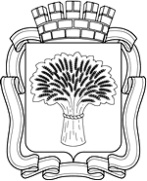 Российская ФедерацияАдминистрация города Канска
Красноярского краяПОСТАНОВЛЕНИЕРоссийская ФедерацияАдминистрация города Канска
Красноярского краяПОСТАНОВЛЕНИЕРоссийская ФедерацияАдминистрация города Канска
Красноярского краяПОСТАНОВЛЕНИЕРоссийская ФедерацияАдминистрация города Канска
Красноярского краяПОСТАНОВЛЕНИЕ29.11.2017 г.№1073№ п/пПрофессиональная квалификационная группа, квалификационный уровень, должность, профессияРазмер оклада (должностного оклада), ставки заработной платы, руб.Профессиональные квалификационные группы общеотраслевых должностей руководителей, специалистов и служащих1ПКГ «Общеотраслевые должности служащих первого уровня»1.11 квалификационный уровень29711.22 квалификационный уровень31342ПКГ «Общеотраслевые должности служащих второго уровня»2.11 квалификационный уровень32972.22 квалификационный уровень36232.33 квалификационный уровень39812.44 квалификационный уровень50242.55 квалификационный уровень56753ПКГ «Общеотраслевые должности служащих третьего уровня»3.11 квалификационный уровень36233.22 квалификационный уровень 39813.33 квалификационный уровень   43703.44 квалификационный уровень52533.55 квалификационный уровень61334ПКГ «Общеотраслевые должности служащих четвертого уровня»4.11 квалификационный уровень    65924.22 квалификационный уровень76374.33 квалификационный уровень8223№ п/пПрофессиональная квалификационная группа, квалификационный уровень, должность, профессияРазмер оклада (должностного оклада), ставки заработной платы, руб.Профессиональные квалификационные группы общеотраслевых профессий рабочих1ПКГ «Общеотраслевые профессии рабочих первого уровня»1.11 квалификационный уровень      25521.22 квалификационный уровень26752ПКГ «Общеотраслевые профессии рабочих второго уровня»2.11 квалификационный уровень  29712.22 квалификационный уровень 36232.33 квалификационный уровень39812.44 квалификационный уровень4796